VSTUPNÍ ČÁSTNázev moduluProvádění zkoušek rozvodů plynu – PlynárenstvíKód modulu36-m-3/AJ95Typ vzděláváníOdborné vzděláváníTyp moduluvazba na profesní kvalifikaci NSKVyužitelnost vzdělávacího moduluKategorie dosaženého vzděláníH (EQF úroveň 3)Skupiny oborů36 - Stavebnictví, geodézie a kartografieKomplexní úlohaZkoušky rozvodů plynuProfesní kvalifikaceMontér vnitřního rozvodu plynu a zařízení
(kód: 36-005-H)
Platnost standardu od11. 04. 2017Obory vzdělání - poznámky36-52-H/01 InstalatérDélka modulu (počet hodin)24Poznámka k délce moduluPlatnost modulu od30. 04. 2020Platnost modulu doVstupní předpokladyAbsolvování kvalifikačního modulu Bezpečnost a ochrana zdraví při práci – Plynárenství, modulu Orientace v technické dokumentaci – Plynárenství, modulu Orientace v materiálech a jejich měření – Plynárenství, modulu Orientace ve spotřebičích a zařízeních – Plynárenství a modulu Identifikace míst úniku plynu – Plynárenství.JÁDRO MODULUCharakteristika moduluTento kvalifikační modul připravuje žáka na studium a prováděné práce při získávání dalších kvalifikačních modulů z profesní kvalifikace 36-005-H Montér vnitřního rozvodu plynu a zařízení. Žáci se seznámí se způsoby provádění zkoušek rozvodů plynu a přípravy odběrného plynového zařízení na provedení výchozí revize.Očekávané výsledky učeníOčekávané výsledky učení vycházejí z kompetencí definovaných v profesní kvalifikaci Montér vnitřního rozvodu plynu a zařízení (kód 36-005-H):Žák:Připraví plynový rozvod na provedení zkoušky těsnostiVyjmenuje zkušební podmínky pro zkoušku těsnostiProvede zkoušku pevnosti a těsnostiPopíše přípravu plynového rozvodu, spotřebičů a zařízení na provedení výchozí revizeKompetence ve vazbě na NSK36-005-H Montér vnitřního rozvodu plynu a zařízení:Provádění zkoušek rozvodů plynuObsah vzdělávání (rozpis učiva)1. Druhy zkoušek rozvodů plynu a způsobu jejich provedeníZkouška pevnostiZkouška těsnostiZkouška provozuschopnosti2. Praktické provedení zkoušky rozvodu plynuPříprava rozvodu na zkouškuProvedení zkoušky rozvoduVystavení protokolu o zkoušcePříprava odběrného plynového zařízení na provedení výchozí revizeUčební činnosti žáků a strategie výukyVe výuce se doporučuje kombinovat níže uvedené metody výuky:VyprávěníVýkladPráce s textemNázorně – demonstrační metodyDovednostně – praktické metodyKomplexní metodyUčební činnosti žáků :Žáci v rámci teoretické výuky:Pracují s tabulkami s hodnotami pro provádění zkoušekNa výkresech a nákresech identifikují místa v rozvodu, související s příslušným druhem zkouškyPracují se vzorem protokolu o provedení zkouškyPracují se vzorem protokolu o výchozí revizi plynového zařízeníŽáci v rámci praktické výuky:Pracují se zkušebním přístrojem na zkoušky pevnosti a těsnosti plynovoduProvádějí zkoušky pevnosti a těsnosti plynového rozvoduSeznamují se s způsoby přípravy odběrného plynového zařízení na provedení zkoušek a výchozí revizeZařazení do učebního plánu, ročníkVýuka probíhá v předmětech Plynárenství a Odborný výcvik. Doporučuje se vyučovat ve třetím ročníku.VÝSTUPNÍ ČÁSTZpůsob ověřování dosažených výsledkůPrůběžně kladené otázkySamostatná práce žáka – provedení zkoušky rozvodu plynu a vypracování protokoluOvěřování probíhá ústně, písemně a prakticky v rámci teoretické a praktické výuky v předmětu Plynárenství a Odborný výcvik. Hodnoceno je využívání odborné terminologie, odborná správnost odpovědí, schopnost provádět zkoušky rozvodů plynu a schopnost aplikace poznatků v praxi.Kritéria hodnoceníKritéria hodnocení vycházejí z hodnotícího standardu profesní kvalifikace Montér vnitřního rozvodu plynu a zařízení (36-005-H)Kritéria hodnocení využitelná pro hodnocení v rámci výuky:Znalost přípravy plynového rozvodu na provedení zkoušky těsnostiZnalost zkušebních podmínek zkoušky těsnostiSchopnost provádět zkoušku pevnosti a těsnostiZnalost způsobu přípravy plynového rozvodu, spotřebičů a zařízení na provedení výchozí revizeÚspěšné absolvování modulu je podmíněno tím, že žák musí splnit všechna kritéria. Splnění jednotlivých kritérií je možno průběžně zaznamenávat.Doporučená literaturaTPG  704 01 – Odběrná plynová zařízení a spotřebiče na plynná paliva v budováchInformační servis GAS – Plynovody a spotřebiče plynu v budovách (TPG 704 01 s vazbou na související předpisy pro praxi). Ing. Jan Dvořák, Ing. Zdeněk Přibyla. ISBN 978-80-7328-213-4Informační servis GAS – Bezpečný provoz / užívání plynových zařízení v budovách. Minimum pro zákazníky (Info GAS – Speciál č. 8). Ing. Zdeněk Přibyla, Ing. Eva Jochová. ISSN 1212 - 7825www.tzb-info.czČasopis : Český instalatérČasopis : Topenářství – instalaceSeznam doporučené studijní literatury a zdrojů je sestaven z pohledu studujících žáků a dostupnosti a aktuálnosti zdrojů pro ně. Pro orientaci v aktuálních změnách a vývoji v oboru je doporučeno sledovat průběžně internetové stránky www.tzb-info.cz.PoznámkyCelkovou hodinovou dotaci se doporučuje rozdělit na 12 hodin teoretické výuky a 12 hodin praktické výuky.Způsob ověřování pomocí samostatné práce žáka – provádění zkoušky pevnosti a těsnosti – je vhodné, aby žáci pracovali minimálně ve dvojici (jeden pracuje se zkušebním přístrojem, druhý kontroluje rozvod, po té se prostřídají).Obsahové upřesněníOV NSK - Odborné vzdělávání ve vztahu k NSKMateriál vznikl v rámci projektu Modernizace odborného vzdělávání (MOV), který byl spolufinancován z Evropských strukturálních a investičních fondů a jehož realizaci zajišťoval Národní pedagogický institut České republiky. Autorem materiálu a všech jeho částí, není-li uvedeno jinak, je Norbert Ryska. Creative Commons CC BY SA 4.0 – Uveďte původ – Zachovejte licenci 4.0 Mezinárodní.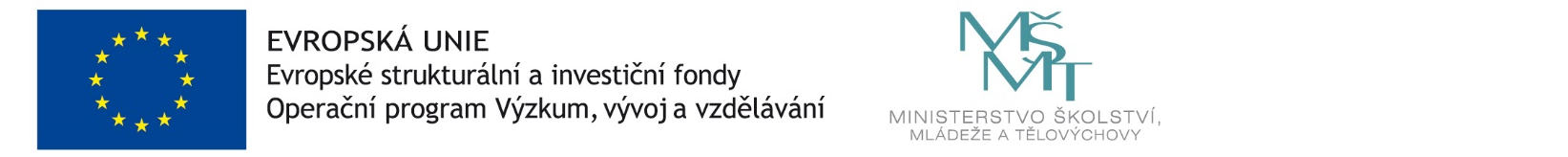 